16. 11. 2022«Административная ответственность за потребление наркотических средств и психотропных веществ» (лекция-беседа)В рамках плана антинаркотических мероприятий в МБОУ СОШ№4 16.11.2022 года с учащимися 9-11 классов была проведена информационная беседа «Административная ответственность за потребление наркотических средств и психотропных веществ», целью которой было помочь учащимся осознать пагубность зависимости от психоактивных веществ и их последствия.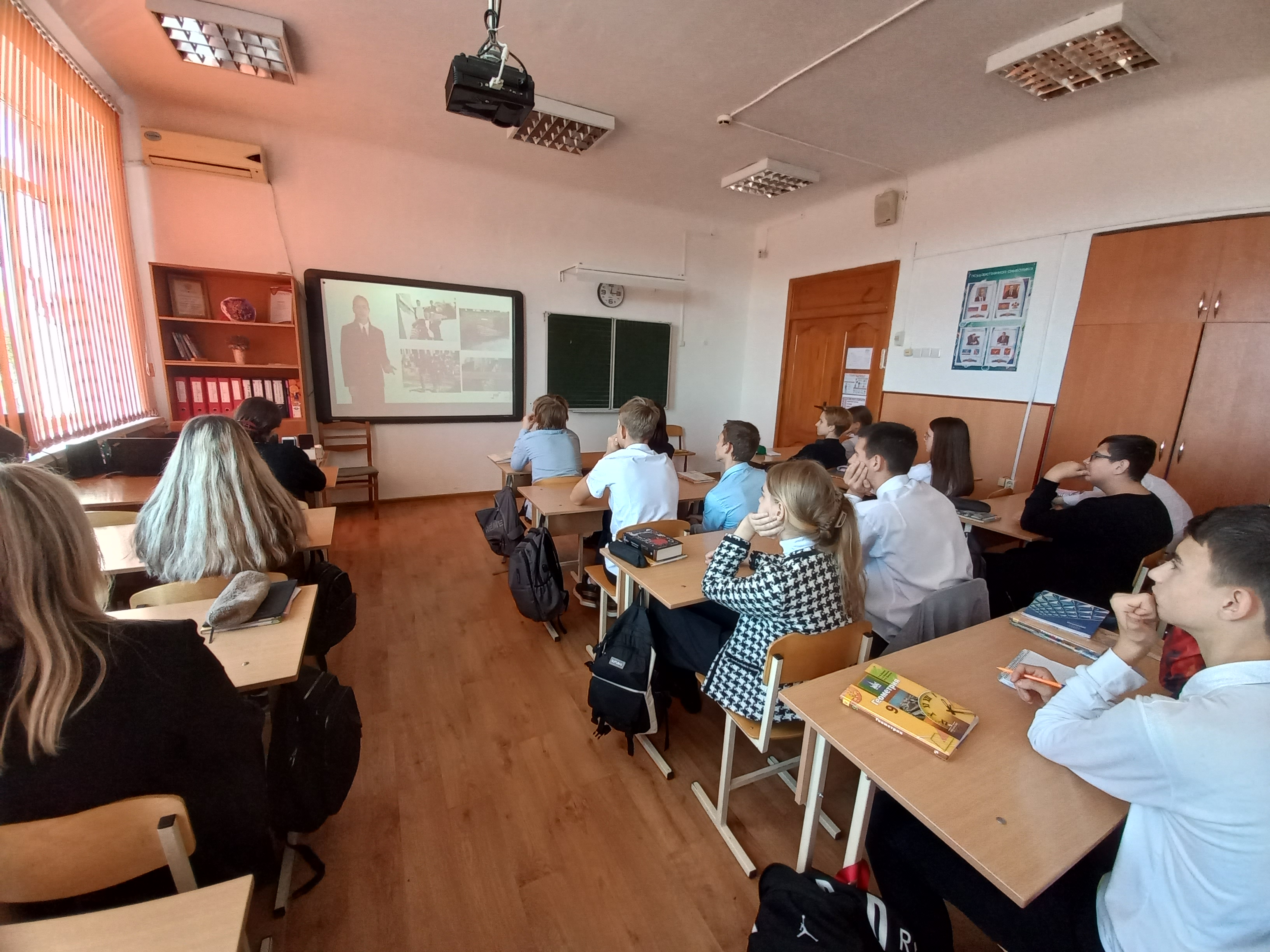 Во время беседы обсуждались такие вопросы как «Почему в обществе существует проблема наркомании?», «Почему молодые люди начинают употреблять наркотики?».  Главный вывод, сделанный в конце беседы, - всегда и в любой ситуации можно найти выход.Социальный педагог старался во время беседы закрепить в сознании учащихся понимание того, что здоровье – важнейшая социальная ценность, оно формируется на протяжении всей жизни, вооружить учащихся знаниями о вреде наркотиков на здоровье человека, формировать устойчивое отношение к принятию учащимися только здорового образа жизни.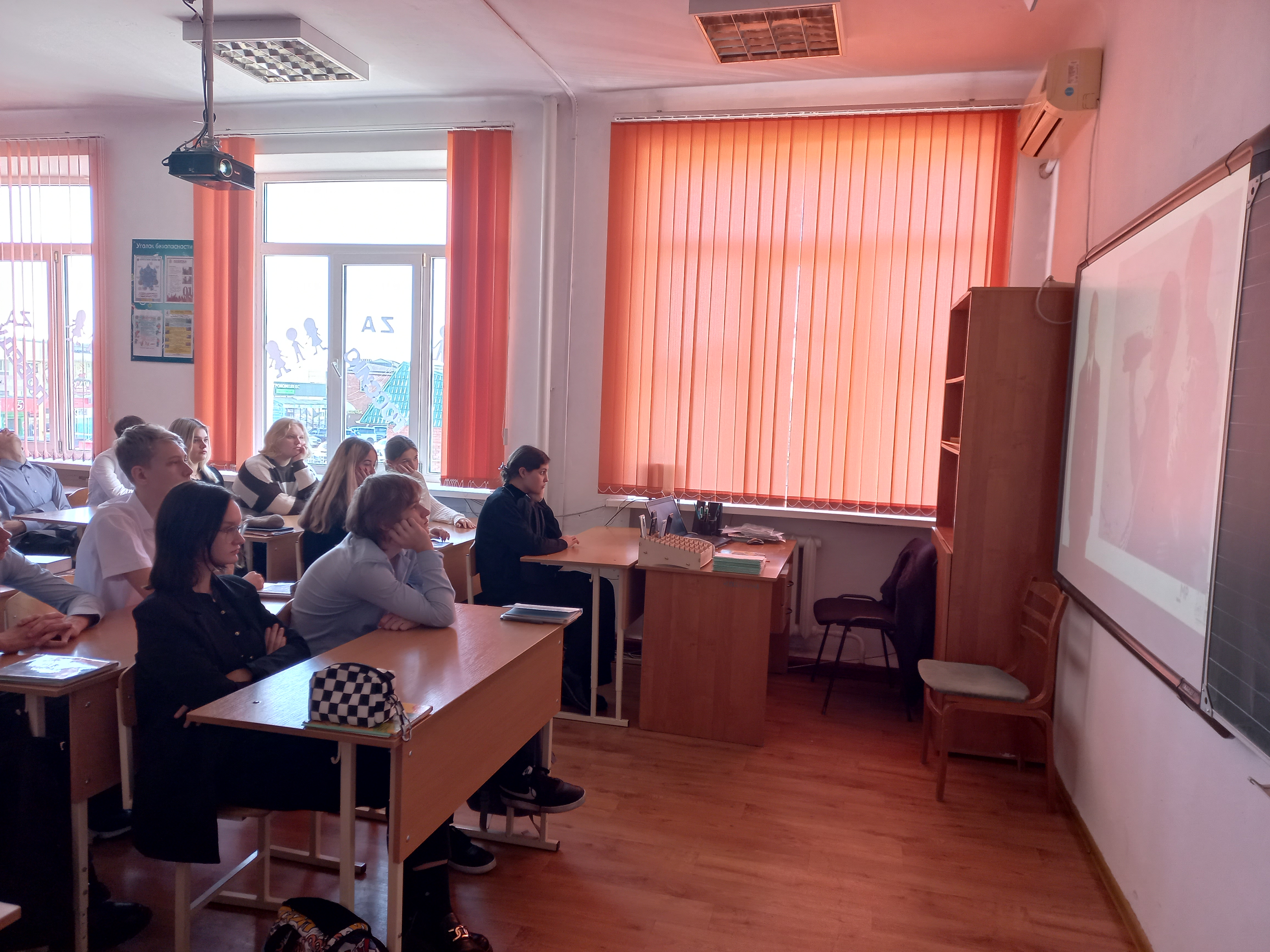 Проведенные мероприятия помогли учащимся проявить и развить интеллектуальные и познавательные способности по профилактике наркомании и употреблении ПАВ, расширить эрудицию.